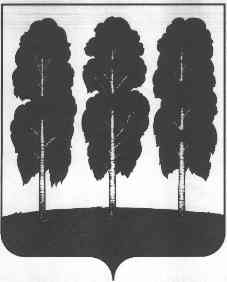 АДМИНИСТРАЦИЯ БЕРЕЗОВСКОГО РАЙОНАХАНТЫ-МАНСИЙСКОГО АВТОНОМНОГО ОКРУГА – ЮГРЫПОСТАНОВЛЕНИЕ от  19.05.2022                                                                                                           № 735пгт. БерезовоО внесении изменений в  постановление администрации Березовского района                от 15.06.2017 № 500 «О приемочной комиссии по вопросам перевода жилых помещений в нежилые и нежилых помещений в жилые помещения, согласования перепланировки и переустройства жилых помещений в жилых домах, расположенных на территории городского поселения Березово» В связи с организационно-кадровыми изменениями в администрации Березовского района:1. В приложении к постановлению администрации Березовского района от 15.06.2017 № 500 «О приемочной комиссии по вопросам перевода жилых помещений в нежилые и нежилых помещений в жилые помещения, согласования перепланировки и переустройства жилых помещений в жилых домах, расположенных на территории городского поселения Березово» слова «исполняющий обязанности заведующего отделом архитектуры и градостроительства администрации Березовского района» заменить словами «заведующий отделом архитектуры и градостроительства администрации Березовского района».Разместить настоящее постановление на официальных веб-сайтах органов местного самоуправления Березовского района и городского поселения Березово.Настоящее постановление вступает в силу после его подписания.И.о главы района                                                                                     И.В. Чечеткина